THE RETURN OF THE NATSARIMFOR THE last-days’ EXPLOITSPART I:  FOUNDATION for STUDY     Acts 24:5, 14, accusation by Pharisees; Sha’ul gives his defense before the Roman governor Felix: “…For having found this man a plague who stirs up dissensions among all the Jews throughout the world, and a ringleader of the sect of the Natsarenes…And this I confess to you that, according to the Way which they call a sect, so I worship the Elohim of my fathers, believing all that has been written in the Torah and in the Prophets…”  “Natsarim: The Elect of the End Times” Christian Truthers.com, YouTube, March 1, 2019  https://www.youtube.com/watch?v=LtwdyefVkxU      Here are my notes from this excellent video produced by “two-house” Messianic believers, confirming what I wrote in The Foundation of Deception and learned by much research through the last 20 years. I highly recommend that you watch this!      “Christianity was actually a Roman philosophical religion by 50 CE, 1st century, because of Bishop Ignatius of Antioch naming his new religious philosophy, “Christianity.” It was rooted in the despising of the Torah of Yahuwah--despising circumcision, Shabbat, the Festivals, dietary laws – His commandments in general.      Acts 11:26: “…And the disciples were called Christians first in Antioch.” The “Christians” were not disciples of the Apostles, but gentile disciples who followed Bishop Ignatius of Antioch, a self-proclaimed Bishop, who rejected anything Hebrew. They mixed among the true believers, i.e. “tares.”     As I’ve said many times, at its core, Christianity is rooted in the hate of anything Hebrew. The hate of Greece and Rome joined together to form the official state religion of Christianity. But, there were always those who remained faithful to the original faith of the apostles as told in the book of Acts.     As I have said many times, the Apostles were fighting the first stages of Christianity and Rabbinic Judaism in the first century. Here is some proof!      From the video: “This was known in the first century – and the followers of the Way and the followers of the Nazarene – the Natzarim – were outlawed and persecuted by Rome. Christians were not persecuted by Rome for they despised the Torah also being pagans, and rejected the Jewish Messiah for the Greek Iesous.”      I say this with 20 years of research behind me: The greatest of all deceptions ever given to man by Satan are 1) the religion of “Christianity,” and 2) the religion of Pharisaical Rabbinic Judaism. Roots of both go back to Nimrod, Semaramis, and Tammuz. As the story goes, Nimrod ascended at death to be the first sun god, his mother/wife was afterwards impregnated by the “holy spirit rays of the sun,” in the symbolic form of a dove. She gave birth to the son of the sun god – Tammuz. His name changed through the centuries, for example to Osiris of Egypt, and to Apollo of Greece, aka Apollyon/Abaddon of Revelation 9:11, the rising anti-messiah/antichrist.       The original faith of the apostles was faith in the death and resurrection of Yahushua Messiah for salvation, and the natural outworking of their faith being the guarding of the Torah of the heart, because of love for Yahuwah.      After the baptism into the Spirit was instituted on earth by Messiah, 10 days after His ascension, His faithful believers in Messiah Yahushua as Savior kept the Torah, not from legality or tradition, not from Phariseeism or intellectualism, but from the heart, from their spirit, because of their understanding that it is all about Messiah, the Lamb of Elohim.      Torah is simply the “instructions and teachings” for right standing in the Kingdom that Messiah gives us right to enter. The instructions are our boundaries. They tells us what sin is, so that we might remain in good standing as Yahuwah’s children, as citizens in His Kingdom. (Philippians 3:20-21) They also reveal Messiah Yahushua (“Yahuwah is salvation”) from Genesis 3 onward.      From 50 CE, Greeks, along with Romans, created a religion - a religion the pagans loved, and rejected reject everything and anything that had anything to do with Jewish faith, the Torah, the Prophets, the Writings – anything connected to “the law of the Jews.”       Of course “the law of the Jews” thing came from Jerome’s Latin translation later on, for no apostle would have called the Festivals “the law of the Jews.”      Leviticus 23:1 begins “And Yahuwah spoke to Moses saying Speak to the children of Israel and say to them, `The appointed times of Yahuwah which you are to proclaim at set-apart gatherings. My appointed times are these…’ ”    There is a sharp division that is occurring between strict adherents to Christian doctrine and those who are led by the Spirit of Yahuwah, taught by the Spirit—those that have returned to the book of Acts balance of Messiah Yahushua as Master, and obedience to the engagement Covenant of Yahushua made on Sinai by Moses. After all, the Covenant was the engagement of Messiah with His future Bride.     As we know from Deuteronomy 18:15-20, Messiah would come as a prophet like unto Moses. John 5:45-47 and 6:43-45, Messiah speaking to the Pharisees: “For if you believed Moses, you would have believed Me, since he wrote about Me. But, if you do not believe his writing how shall you believe My words?...No one is able to come to Me unless the Father who sent Me draws him, and I shall raise him up in the last day. It has been written in the prophets, `And they shall all be taught by Yahuwah. Everyone, then, who has heard from the Father and learned, comes to Me.” Thus, He tells us to learn from Yahuwah in the Tenach, then we will understand who He is in the Messianic writings.       Remember that under Antiochus Epiphanies, many Jews converted to worship of the Greek gods to keep from being killed. They joined the Greeks through their generations in denying the Torah and embracing Greek culture and religion. These joined with Rome also to despise anything that had to do with the Torah, or a Jewish Messiah. They hated circumcision. They hated restrictions on diet, and the observing of Shabbat and the Festivals. To them the invisible “God of the Old Testament, God of the Jews,” was a thorn in their flesh. To them, He was a genocidal God who ordered Joshua to kill men, women, and children when he took them into the Land. Of course, that order was because those men, women, and children were not humans--they were Nephilim hybrids of fallen angels and human women. If the Hebrews had married into those tribes, the whole gene pool of Abraham, Isaac, and Ya’cob, and Messiah, would have been polluted.         To this day, that hate is deep within nearly all Christian denominations and organizations, though mostly hidden. While there is interest in “Hebrew roots,” there is little understanding of the two houses of Judah and Ephraim, so that, for the most part, it is a “fad” for bored Christians more than anything else. And today, still, openly, there is much mockery of the Torah by Christian leaders.      Esau’s lineage migrated into Rome, thus the hatred for the children of Ya’cob. Jews say that Esau founded Rome. This explains the hatred of the House of Ya’cob by Catholicism. The true followers of Yahuwah and Yahushua were known as the followers of “the Way,” or the “Natserim.”      Below, and in Part II of this article, you will learn what that word means, and it will come alive to you.     In these last days, Yahuwah is restoring the remnant of the original Natsarim – the 144,000, first fruits remnant, “Bridal remnant,”--the Daniel 11:32 remnant.      Daniel 11:31-32: “And strong ones shall arise from him (antichrist) and profane the set-apart place, the stronghold, and shall take away that which is continual and set up the abomination that lays waste. And by flatteries he shall profane those who do wrong against the covenant, but the people who know their Elohim shall be strong and shall act.”  This passage in Daniel puts this remnant square at the time of the coming anti-messiah, as in soon!        The remnant of the returned Natsariam and their faith in Messiah plus the guarding of the Covenant of Yahuwah, is found in Scriptures like Revelation 12:17 and 14:12. There will be many martyrs among these faithful ones, but there are also those who will be translated, who cannot die, as in Revelation 14:1-5.      This remnant becomes extra-dimensional. Notice in Revelation 14:1-5 that they are on earth and yet at the same time in the throne room of heaven. They are in the re-opened Garden area near the base of the Temple Mount. I had a long detailed vision of this in 2010 the night of Yom Teruah in Panama City, Panama.     There is a gathering coming of the prophets of old and the bridal remnant, joining together to go forth with the Daniel 11:32 anointing to deliver the Jeremiah 25 message to the nations of judgment, but also to be empowered by the Joel 2:28-29 anointing for the salvation of souls. This duel message will go forth until this small remnant has to be hidden for a very short time during which the two witnesses are killed in Jerusalem. The hiding place: The Garden. The two witnesses are seen with Messiah--the attendant of the Groom (Eliyhau) and the attendant of the Bride (Moses/Moshe)--on Mount Hermon in Matthew 17:1-9.        As you read in Daniel 11:31-32, the anti-messiah will appeal to those who do wrong against the Covenant/Torah, which includes nominal Christians. Yet, those that know their Elohim obey the instructions and teaching of Yahuwah and have faith in Messiah Yahushua. These are not Christians!      In Matthew 22, we read about the guests. Each guest must have on a wedding garment, in other words, they must be truly born again. There have been, through the centuries, multi-millions of precious ones who were Christians. Yahuwah has used Christianity to bring multi-millions to salvation through His Son. Many Christians today are being martyred. They are born again by their faith in Messiah. I speak against the religion, not against the individual!      Abba makes it very clear that those without the Torah will be judged without the Torah, according to their faithfulness to what they know from Him. But, those who are Natsarim will be judged by their faithfulness to Messiah and to Yahuwah because of the Truth they know.        The phrase above in Daniel 11:32a: “…do wrong against the covenant” should read: “they that do wickedly against the Covenant…” Wickedly is #7561 “Rasha” – i.e. “act wickedly, behave wickedly, condemn, do wickedly, guilty, inflicted punishment…” The meaning in Daniel 11:32a is to “act wickedly.”      Daniel 11:30: “…return in rage against the set-apart covenant, and shall act, and shall return and consider those who forsake the set-apart covenant…” The word for “covenant” is “Brit” – the Covenant cut at Sinai with Israel…#1285 “Berith.” Brown-Driver-Briggs Commentary: … in particular, in Daniel 11:30, 32, it refers to the Covenant of the Torah: “divine constitution given to Israel with promises on condition of obedience and penalties for disobedience, in the form of tables of the covenant Deuteronomy 9:9,11,15, inscribed with the ten words, placed in ׅ׳ארון ברית (the ark of the covenant…”)       *Anti-messiah/antichrist will seek to list on his side all those not guarding the Torah of Yahuwah to come against those that do guard it! This is the great divide between those who will fall away, the martyrs, and those who will be transformed before Messiah comes. This is the great divide between the 30-fold, the 60-fold, and the 100-fold. (Mark 4:1-25)      As Tom Horn points out in his book Blood on the Altar, it will be religious Christians who will turn against true believers and deliver them up for death.       Those of the original apostolic faith (book of Acts) will distinguish all other so-called “believers” on the face of the earth from this remnant.      Anti-messiah will flatter those that disobey Yahuwah’s instructions for right standing in His Kingdom, while turning on those that do obey. In I John 2:22 we read that there are already many antichrists in the world (mid-late 1st century).Yochanan/John describes the rise of early Christianity that carried the Greek and Roman hate for anything Hebrew. He also refers to Pharisaical religious leaders, set in their offices by the Romans, were not the true Zadok Priests of Elohim.       Truly the end-days Natsarim have returned and are being gathered together in small groups to be prepared for their going forth with the two witnesses as a company that horribly frustrates the antichrist. There are two witnesses as we learn from Zechariah 4:2-3, 12-14 and Revelation 11:3-13, and there is a “witness company with the anointing of Eliuahu/Elijah and Moshe/Moses.     Do you notice the pattern in Acts of those who are Natsarim? Like with the conversion of Sha’ul in Acts 9, all are 1) truly born again (John 3), 2) all are filled with the Spirit with the evidence of speaking on tongues, the gifts, and the nature of Yahuwah (i.e. Acts 8), and 3) all guard the Word as given by Elohim in obedience and love. Look at Revelation 12:17 and 14:12-13, some are hidden, some are martyrs, but all are born again, Spirit-filled, and guard the Torah.     The 144,000 of Revelation 7:1-8 and 14:1-5, 3:12, and 22:3-5 and Daniel 11:32, are from all the tribes, not just Judah – all 12. These from present day and the past join with the witnesses to go forth to proclaim the Jeremiah 25:15-16, 27-33 judgment, and the salvation of Yahuwah.      I Timothy 3:13-17 from the video: “The Hebrew Scriptures strengthen us to embrace our salvation through the blood of the Lamb of Yahuwah, for instruction to us in righteousness! Sha’ul told Timothy to remember what he had learned from the Scriptures that taught him `righteousness.’ In the early days before the writings of the gospels and letters of the apostles were canonized as Scripture, the only Scriptures the early assemblies had was the Tenach.”      I John 2:29 “…he that doeth righteousness is righteous.” The standard of what is righteous is only found in the Tenach.     The followers of the “Natsar,” or “followers of the Way,” were never called “Christians!” The name “Christian” comes from the Egyptian-Greek god “Christos,” a god from Alexandria, Egypt, among the worshippers of Serapis.      Below you see a picture of a bust in the Vatican museum of the god Serapis, and a picture of the flooring below it, the woman riding the Beast. The picture on the right is of Mithra slaying the bull – the Persian god Sol Invictus Mithra. 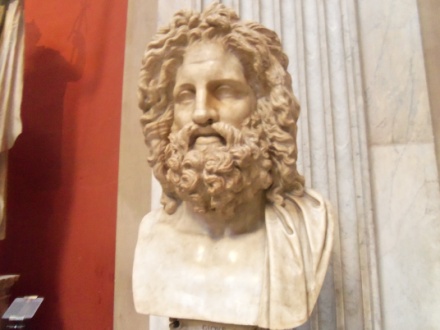 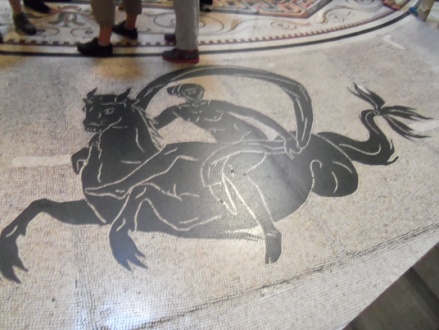 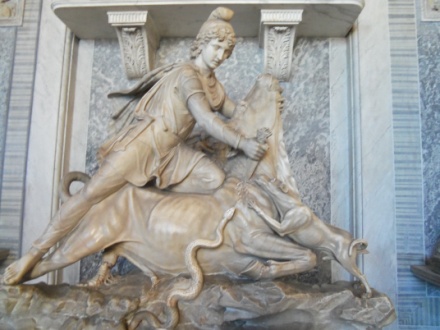 Photos by Yedidah Vatican Museum 2012     In creating Christianity, Constantine took the hundreds of gods of the Roman pantheon and combined them into one sun god, the Greek Iesous, or Roman “Yesu,” he himself being a worshipper of the Persian sun god Sol Invictus Mithra. His army also worshipped this god. He never converted to his own belief system--the Roman Catholic Church--but used his religion it to solidify his power over a collapsing Empire, demanding he be worshipped as Emperor, Caesar, and as  Pontifex Maximus of the Church (the supreme pontiff).       Read for yourself the details in The Foundation of Deception, a mini-book under the Mikvah of Present Reality and available on Amazon Kindle.      Acts 11:26, Antioch was the site of the first Christian church in all of history. Acts 11:25-26: “Then Barnabas went to Tarsus to seek Sha’ul. And having found him, he brought him to Antioch. And it came to be that an entire year they came together in the assembly and taught large numbers of people. And the disciples were called `Christians’ first at Antioch.”      It sounds here like these disciples/taught ones by Sha’ul were called “Christians.” Perhaps some who were taught by Sha’ul later joined the Christian church to escape persecution. But, who called them “Christians”? It was not the Torah-guarders! Strong’s Concordance #5544: Christianos (Greek)      I Peter 4:16, English translation: “If any one suffers being a Christian let him not be ashamed and let him esteem Elohim in this matter.”      Shimon Kepha, Simon Peter, would never have used that word – referring to an Egyptian-Greek god--Christos. English has distorted the original Hebrew, Aramaic, and Greek to a great extent by translating from Latin, from Roman Catholic Church texts of Jerome. In reality, “Christians” were NOT persecuted, most were pagans who adopted Iesous as another god. They were protected by Greece and Rome from the inception around 50 CE, and its final institutionalizing in 325 CE at the Council of Nicaea. Christian history usually does not go back further than 325 CE. Yet the Apostles were fighting early Christianity and Phariseeism that led to Rabbinic Judaism as early as 50 CE. It was the Natsarim who were burned alive, used as human torches, thrown to the lions, beheaded, put in the gladiator rings, mocked, hated, and exterminated.     Thayer’s Greek Lexicon: The text actually should say – “a follower of Messiah.” Χριστιανου, ὁ (Χριστός), a Christian, a follower of Christ: Acts 11:26; Acts 26:28; 1 Peter 4:16. The name was first given to the worshippers of Jesus by the Gentiles, but from the second century (Justin Martyr (e. g. Apology 1, 4, p. 55 a.; dialog contra Trypho, § 35; cf. 'Teaching etc. 12, 4 [ET])) onward accepted by them as a title of honor.     Here we see another possible explanation for Acts 11:25-26 and I Peter 4:16, that they were first called followers of Messiah, or Messianic, at Antioch. But, also at Antioch, at the same time, was the first church established under the name “Christian,” by a man calling himself Bishop Ignatius.       From the video: “In 50 CE, Ignatius, self-proclaimed Bishop of Antioch, called the church he established for Rome, `Christians.’     Early church `father’ Epiphanius, from Against Heresies speaking of the Natsarim: `But, these sectarians did not call themselves `Christians.’ However, they are simply completed Jews. They use the New Testament, but also the Old Testament as well, as the Jews do. They have no different ideas, but confess everything exactly as the Law proclaims it, and in the Jewish fashion, except for their belief in Messiah, if you please! For they acknowledge both the resurrection of the dead and the divine creation of al thing, and declare that God is one, and that His Son is Yeshua the Messiah, and the entire Law, the Prophets and the Writings are read in Hebrew.      They are different from the Jews and different from the Christians, only in the following: They disagree with Jews because they have come to faith in Messiah. But, since they are fettered by the Law – circumcision, the Sabbath, and the Festivals - they are not in accord with Christians. They have the Good News according to Matthew written entirely in Hebrew…as it was originally written.’ ”    From Moreel Simon: “They (Natsarim) are characterized essentially by their tenacious attachment to Jewish observances. If they became heretics in the eyes of the Mother Church, it is because they remain fixed on the outmoded positions. They are represented by the same name of Nazarenes.”     Ephphanios: Against Heresies: “The Nazarenes do not different in anything from the Jews…except they believe in Christ…They are very learned in the Hebrew language. They read the Law. Therefore they differ from the true Christians…”     The earliest followers were not Christians. These followers of Messiah in the 1st-4th centuries were considered descendants of the original community after Messiah ascended, noted by the “church fathers.”      Against Heresies by Irenaeus of Lyons, 180 CE, said: “Matthew also issued a written Gospel among the Hebrews in their own dialect.”     Papias, Bishop of Heropolis (130 CE) said: “Matthew compiled the sayings of the Lord in the Aramaic language.”      Matthew 5:17-19: Messiah said clearly that the Torah had not passed away, nor would it – not ever. Acts 20:16: Sha’ul kept the Feasts! He was urgent to sail from Ephesus to Israel and get to Jerusalem for the Festival of Shavu’ot.     Over 300 years Rome persecuted the true followers, Natsarim -- not the Christians who despised the Torah of Yahuwah!        Ignatius of Antioch (1st century 50 CE onward,) speaking of himself as the Bishop: “I think you happy who came to join with him, your bishop, as the church is to Jesus Christ and Jesus Christ is to the Father. Let us heed therefore that we not set ourselves up against our bishop that we might be subject to God. We ought to look upon the bishop even as we would look upon the Lord himself.”     Ignatius’ epistle to the Magnesian: “Your Bishop, presiding in the place of God,…be united to your Bishop.”      Epistle to the Smyrnanens: “See that you are following your Bishop as Jesus Christ (follows) the Father…”     Ignatius ruled over Antioch and called his flock “the Christian Church…”      However, he did not use the name “Jesus,” but Iesous. He used “Christos,” or “Christinos.”      My note: The English name “Jesus” was created at the time of the printing of the first Bibles by adding a left tail to the Greek “I” of Iesous, which is what the Greeks dubbed Yahushua. He was named by the Greeks: Iesous Christos. Today, in India, one of their primary gods is named “Lord Krishna,” from Christos.       The letter “J” is only about 500 years old in the English alphabet, or in any alphabet. The letter “G” carries the sounds of J as in George, general, generation, and Gh, as in great, grand, and Gregory. There was no need to create a new letter in our alphabet unless they wanted to hide the I of Iesous. Early King James Bibles used Iesous. I saw a statue in the Pantheon of Rome, renamed for Mary and the saints, of Joseph and his son, Iesous.     Before 500 years ago, there was no Jesus, John, Jane, Jeremy, Justin, Julie, or any other name or word with a “J.” The reason for hiding the Greek name Iesous is obvious. Someone might question who “Iesous” was. The birth name of the Savior was Yahushua, from Yeshoshua/”Joshua.”      The 1st century Pharisees put to death anyone using the Father’s Name. Like their descendants today in Israel, it is forbidden to use His Name, and soon anyone who uses it will be beheaded under the “Noahide Laws.” Thus, His Name was reduced to “Yeshua” during the 1st century CE. “Yeshua” is a wonderful word, but it is an off-shoot of the word “yesha,” meaning “salvation.” It is not a name. Many today use “Yahshua,” which carries the “Yah.”      But, He said “I have come in My Father’s Name.” He gave His Father’s Name to the disciples (John 17). A Son comes in their father’s name – the family name. Otherwise, the son is disassociated with his father.          From a 1st century epistle of Ignatius of Antioch to the Magnesians: “Be not deceived with strange doctrines, or with old fables, which are unprofitable, for if we still live according to the Law, we acknowledge that we have not received grace.”     1st century, Ignatius to the Philippians: “But if anyone shall preach the Jewish law unto you, hearken not unto him.”  He worked hard to replace Sabbath with Sunday worship. This was 300 years before Constantine. He said, “No longer observing Sabbath but keeping the Lord’s Day…”      6,823 times in the Tenach alone, the word “Lord” is “Ba’al” in Hebrew.     This Ignatius declared that the Torah had been abolished. He created a new religion based on his philosophy. He called his new theological belief system “Christianity.” He said: “Let us live according to the rules of Christianity because whoever is called by any other name besides this, is not of God.”       Ignatius made it known that it was heresy to guard the Torah and believe in the Messiah also. Today, this is the basis of the Noahide Laws of the Jews… no “gentile,” one not a Jew by the mother’s lineage, can believe in Messiah, and no one who is not a Jew by the mother’s lineage, can guard the Torah.     Ignatius set the whole belief system that later Constantine institutionalized.“Heresy,” he said, “is to guard the Torah and believe in the Messiah.”     But other theologians of the 1st century said that “Paul” kept the Torah. His name, as Messiah called him, was NOT Paul. It was “Sha’ul.” He was of the tribe of Benjamin, not Judah.       Acts 26:14, Sha’ul’s testimony and defense before King Agrippa: “And when we had all fallen to the ground, I heard a voice speaking to me and saying in the Hebrew language, `Sha’ul, Sha’ul, why do you persecute Me?’ … and I said `Who are You Master?’ And He said `I am Yahushua whom you persecute.’ ”       Acts 13:9: “Then Sha’ul, who was called `Paul,’ filled with the Set-Apart Spirit…” Only four words, “who was called Paul,” and the whole Christian world calls him nothing but “Paul.” That tells us something! That reveals the underlying loathing for the true Hebrew names! The religion of Christianity reflects the nature of Greece and Rome. However, millions of Christian individuals who truly are born   reflect the nature of Yahuwah!     Notes from The Scriptures: “The Romans had a national hero named `Paulus.’ Was this change from `Sha’ul’ to ‘Paulus’ done in order to appease the Romans?...There is of course the possibility that `Paulus’ was used to represent the Hebrew name `Pallu,’ meaning `separated,’ and that this was used by believers in reference to his being especially `set-apart.’ ” Otherwise there is no explanation for why the insertion of “Paul,” when Messiah called him Sha’ul.         Ignatius in 107 CE: “Wherever the Bishop shall appear, there let the multitudes of the people also be, even as where Jesus Christ is, there is the Catholic Church.” He said this long before Constantine created the Roman Catholic (Universal) Church. Again, there was no “Jesus Christ” before 500 years ago – he was called in Greek `Iesous’ and in Latin “Yesu.’     380 CE: “The Roman Catholic Church adopted a Christian version of the Trinity, and the official merging of the Roman Empire with the State Church took place.If was not until 380 CE that the Roman Catholic Church adopted a `Christian version of the Trinity.’ The root of the trinity doctrine must have been pagan.”       Yes it was pagan--back to Nimrod, Semaramis, and Tammuz. It does not appear that the Natsarim believed in a `Trinity,’ - I Corinthians 3:17-18 for example. Refer to my article: “Exposing the Trinity Doctrine.”        The Natsarim were hated by everyone. Rabbi Akiva, creator of Rabbinic Judaism, appointed Bar Kochba as the messiah in 133 CE. In 135, Bar Kochba rebelled against Rome. Rome went after the Natsarim to kill them because they would not worship their gods. For history on this refer to: “Exposing the Roots of Rabbinic Judaism and Its Link to Rome.”      From the video: “Slowly, `gentiles’ began joining with the Natsarim, so that being Jewish lost its significance. By the 4th century, Torah was totally banned by the Roman state church. In the 2nd century, after the Bar Kochba rebellion, the synagogues refused to let the Natsarim meet with them.” [Refer to: “Exposing the Roots of Rabbinic Judaism and Its Link to Rome”/Mikvah of Present Reality]     “So, slowly the understanding of Messiah and Torah began disappearing. By the end of the first century there was a gentile majority in most assemblies. Greek beliefs, then Roman, began to dominate.”      * “Therefore, after all these centuries, for the true worship of the early Natsarim to resurface, is amazing!”      The church “apostolic fathers” separated “gentiles” from Jewish believers. Most of these “gentiles” were actually the House of Ephraim/Joseph/Israel. The rising church system rose up against the synagogues. Judaism was considered dead. The church began the new Israel. The Natsarim were called “Esau and Cain.”     This is the root of “Replacement Theology” that is so prevalent in the UK today.The “apostolic fathers” said that Jesus abolished the Law, so to continue observing it was heresy. The Natsarim were foolishness to the Roman philosophers of the Church.      *Justin Martyr, 2nd century: “As for their scrupulousness about meats, ad their superstition about the Sabbath, and their much vaunted circumcision, and their pretentious festivals and new moon observances – all of them too are nonsensical  to be worth discussing.”     They worked hard to rid the church of anything Jewish/Hebrew.      Ignatius of Antioch 115 CE: “To protect Jesus Christ while continuing to follow Jewish customs is an absurdity.” [Again the name “Jesus Christ” was not in English until about 500 years ago, when a new letter appeared, the letter “J.” But, in Greek, He would have been called “Iesous Christos.”  (Ee-soos)      *At the Council of Nicaea of 325 CE, under Constantine’s rule, the church officially separated from anything Jewish.     From a letter by Emperor Constantine to all present at the Council of Nicaea 325 CE: “You should consider not only that the number of churches in their provinces make a majority, but also that it is right to demand what our reason approves, that we should have nothing in common with the Jews.”       From the Doctrinal Catechism by Rev. Stephen Keenan, NY, 3rd edition: “Question: Have you any other way of proving that the church has power to institute festivals of precept?” Answer: Had she not had such power, she could not have done that which all modern religionists agree with her – she could not have substituted the observance of Sunday, the first day of the week, for the observance of Saturday, the 7th day – a change for which there is no Scriptural authority.”         Archbishop James Cardinal Gibbins: “But you may read the Bible from Genesis to Revelation and you will not find a single line authorizing the sanctification of Sunday. The Scriptures enforce the religious observance of Saturday, a day which we (Catholics) ever sanctify.”     Abbot Leone wrote in 1844 regarding a meeting he attended with Jesuits, quoting them as to their hate of the Bible, which they called it a “cruel asp,” that the Bible must not be used in the churches, because if people ever read it they would not listen to the pope.    2019: There are approximately 2.2 billion “Christians” in our world today - 1.2 billion Catholics and 1 billion non-Catholics in 43,000+ denomination, groups, and organizations, all differing in belief depending on the teacher they follow, while the prayer of Messiah in John 17 lies dormant, EXCEPT for the return of a remnant of the Natsarim today who align with the ancient prophets and apostles, for a last-days assignment for Abba throughout the entire world.      The Natsarim surfaced through the centuries in groups like the Anabaptists and Waldensians. The Jesuits made it their goal to stamp out these groups more than any other non-catholic Christian groups because they kept the dreaded Torah and believed the Bible as a whole. It is obvious that the suffering and death of latter-times Natsarim will be extreme, especially with the Jesuits in control of the Vatican.THE MEANING OF “NATSARIM” - WHO IS THIS END-TIME REMNANT?     “The Natsarim Prophecies”: Their restoration and return in the end-timesStrong’s #5336 “Natsir”: “preserved ones” from Natsar … Strong’s #5341 Natsar – “the guardians” - “to guard, protect, maintain, obey, hidden, preserve, keep, watchman” The word “Natsarim” is plus, meaning the guardians, protectors, those that maintain and obey, the hidden ones who preserve, and keep, those who are watchmen.     Isaiah 49:6 #5336 “Natsir” – the 12 tribes of Israel, House of Judah, House of Ephraim, the “preserved ones”     “And He says, `Shall it be a small matter for You to be My Servant to raise up the tribes of Ya’cob and bring back the preserved ones of Israel? And I shall give You as a light to the gentiles, to be My deliverance to the ends of the earth.”      The word also means: the “enclosed,” “the locked away” the “guardians,” and “the watchmen.”      Isaiah 11:1: “Natzer” #5342: “the Branch”/the Nazarene – from 5341, in the sense of greenness, a shoot, a descendent …” He is the off-shoot/branch of Jesse, of King David.”… “And a rod (shoot/branch) shall come from the stump of Jesse and a shoot from his roots shall bear fruit, and the Spirit of Yahuwah shall rest upon Him…”  The branches of Messiah are found in: John 15:5-8. Since He spoke in Aramaic and Hebrew, He could have said: “I am the vine, you are the natsarim…”     To be detached from Torah is to be detached from the Father and the Kingdom Isaiah 60:21 “branch” #5342 “netzer”: a sprout, or shoot. Isaiah 4:2: “In that Day, the Branch of Yahuwah shall be splendid and esteemed.      And the fruit of the earth shall be excellent and comely for the escaped ones of Israel.” #6413 “peleta” – “deliverance, escape, escaped, escaped remnant, escapes, fugitives, survivors, what has escaped, who have escaped, who escape…”      Though this does not use the word “natsar” or “natsarim,” it also refers to the House of Israel, those who are Natzarim as being those that escape the Day of Yahuwah, the wrath of Yahuwah.      “To watch, guard, and preserve” Jeremiah 31:6 the exiles of all of Israel “Nazirim”      Jeremiah 31:6 “for there shall be a day that…” #5341 “Natzar.” “For there shall come a day when the watchmen cry on Mount Ephraim, `Arise, let us go up to Zion, to Yahuwah our Elohim.’ ”Jeremiah 4:16 “watchers” KJV – #5341 “natsir”: “besieged, cunning, guard, guarding, guards, hidden things, keep, keep watch, keeper, observe, observes, preserve, preserves, reserve, secret places, watch, watcher, watches, watchman, watchmen.       Each individual of the House of Ephraim has been re-grafted back into the tree of Israel by faith in Messiah. Yet, Ephraim is called “gentile,” by Christianity. This is not true. The northern 10 tribes of Ephraim were never called “gentiles” by Yahuwah. He says He will destroy all gentiles. A “gentile,” one of the nations, is a “pagan, heathen, barbarian, foreigner, alien, and a strange” to the covenant of Yahuwah through the Lamb Yahushua. According to Ephesians 2:8-19, for example, no one in Messiah is a gentile. Read my article “Romans 11.” Those grafted into the natural olive tree (the house of Judah) are olive branches – not apple, not pear, not apricot – Olive branches, meaning they are “wild” ones who are returning to the domesticated original. Quote from the video: “The Natzarim are a remnant containing ALL the tribes of Yacob! They have been called back to the ancient paths, the paths off Yahuwah Himself.”… “The last times are at hand.”      Jubilees 23:16-19, 25: “for all are wicked and every mouth speaks transgression, and all their deeds are unclean and an abomination, an all their paths are contamination and uncleanness and destruction. Behold the earth shall be destroyed on account of all their deeds, and there shall be no seed of wine and no oil because all their deeds and unbelief. And the all will be destroyed together--the beasts, and the animals, and the birds, and the fish of the sea, on account of the sons of men. And they shall contend with each other, the young with the old and the old with the young; the poor with the rich and the lowly with the great, and the beggar with the prince on account of the law, and on account of the covenant, and the festivals, and the months, and the Sabbaths, and the Jubilees, and all law…and in those days the children will begin to seek the laws and seek the commandments and to return to the path of righteousness.”      The remnant will be preserved! Revelation 12:17      Daniel 11:30-32: “…he…shall return in rage against the set-apart covenant and shall act, and shall return and consider those who forsake the set-apart covenant. And strong ones shall arise from him and profane the set-apart place, the stronghold, and shall take away that which is continual and set up the abomination that lays waste. And by flatteries he shall profane those who do wrong against the covenant, but the people who know their Elohim shall be strong and shall act/do exploits.”      These who know their Elohim are the Natsarim. This is the remnant of the last days whose faith is in the Savior Yahuhua, and who guard the Torah of Yahuwah. These are those of Revelation 14:12! The anti-messiah/antichrist flatters the ones who reject “the law,” and divides between Christians and those who are like the 1st century Natsarim. This is where believers will turn against believers.     Psalm 83:3:  “...hidden ones” or “treasured ones” – “espuneka” - #6845 used once. In context: “They craftily plot against your people, and conspire against your hidden ones/treasured ones.” As Psalm 83:4 tells us, these are the remnant of the Ya’cob/all 12 tribes. Sha’ul was persecuted for preaching “the expectation of the twelve tribes.” (Acts 26:6-7)      Be sure to continue on with me in Part II of “The Return of the Natsarim For the Last Days’ Exploits.” These will be podcasted.Shalom, Chag Sameach – Happy Passover!YedidahMarch 22, 2019, the 14th of AvivPassover by the Creator’s calendar begins at sunset, beginning Aviv 15